SP ADELE BEAUTY SANTE (ABS)Présentation de l’entreprise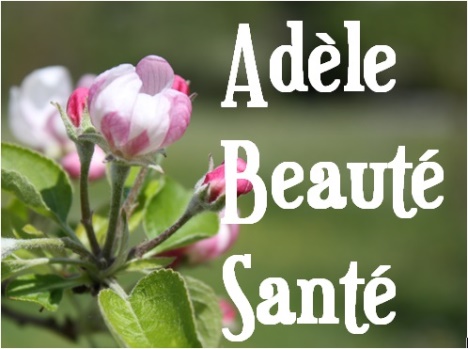 L’entrepriseL’entreprise Adèle Beauty Santé est une SA créée le 01/01/2010. Son activité, développée jusqu’à présent en France, porte sur la production et la vente d’articles de Santé pour le corps et de bien-être fabriqués sur la base d’éléments naturels issus de cultures biologiques principalement de Provence et en région Rhône Alpes Auvergne.Le marché est essentiellement national mais l'entreprise envisage sérieusement son développement dans l'Union européenne.L’entreprise emploie 19 salariés, regroupés autour de quatre pôles : Contexte économique Fiche identité de la SA ABSOrganisation comptableABS dispose d’un service administratif et financier qui réalise toutes les opérations comptables courantes, les déclarations, sociales et fiscales. Mme Chantal Dubost, expert-comptable à Villard les Dombes, finalise les comptes annuels et certifie ses documents de synthèse. Le tableau ci-dessous précise les tâches du service et du cabinet (liste non exhaustive). Une lettre de mission signée par le cabinet et l’entreprise, précise les missions du cabinet comptable.Vos missionsDiplômé(e) du BTS CG, vous avez été recruté(e) pour épauler la responsable du service comptable et financier, Mme Tomatis. En ce mois de janvier 2020, les travaux d’inventaire 2019 ont été réalisés et il reste à déterminer le montant du résultat fiscal et le montant de l’IS 2019.L’entreprise a choisi d’utiliser le logiciel EBP à compter du 1er janvier 2020, logiciel jugé plus accessible que le précédent logiciel. Comme toute la comptabilité a été réalisée en 2019 sur l’ancien logiciel, madame TOMATIS met à votre disposition la balance après inventaire de la SA ABS au 31/12/2019. Vous avez en charge les trois missions suivantes (ces missions sont indépendantes les unes des autres) : Mission 1 : Détermination du résultat fiscal 2019Mission 2 : Création d’une nouvelle sociétéMission 3 : Projet de mise en place d’un intéressement en 2020MISSION 1 : Détermination du résultat fiscal 2019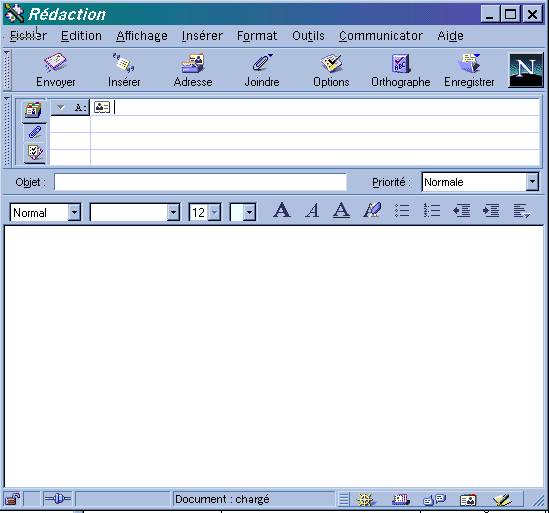 , Document 1 : Informations sur les indemnités et les frais de déplacementEn tant que président, M. Lagarde bénéficie du régime des salariés tant du point de vue fiscal que social. Sa rémunération mensuelle a été de 4 000 € pour l’année 2019, avec allocation forfaitaire pour frais soumise aux cotisations sociales. Il bénéficie du remboursement de ses frais réels de déplacements qu’il a engagés dans l’exercice de sa fonction en particulier en mai, septembre et décembre 2019.M. Sébastien Fernandez, directeur de la production, a le statut de cadre. Du fait de son travail, il est amené à se déplacer. Il bénéficie d’une allocation forfaitaire du même montant que celle de M. Lagarde, soit 180 € par mois et pour l’année 2019, il s’est fait rembourser ses frais de déplacements plusieurs fois au cours de l’année.Voir le solde des comptes de ces charges dans la balance (tant pour les remboursements réels que pour l’indemnité forfaitaire).Document 2 : Informations sur les jetons de présenceLe conseil d’administration, présidé par M. Lagarde, se réunit une fois par trimestre. Les administrateurs (M. Lagarde, président, Mme Marion Agosta, M. Kocabas Sefa, et Mme Maelys Venne) travaillent afin de déterminer la stratégie de la société, de traiter de questions importantes sur la sécurité et de veiller à la qualité informations financières à présenter aux actionnaires.Les administrateurs sont des mandataires sociaux et leur rémunération se fait par l’octroi de jetons de présence ordinaires. M.Lagarde, en sa qualité de dirigeant, ne perçoit pas de jetons de présence. Les jetons de présence ont été correctement comptabilisés.Document 3 : Informations sur lemécénat d’un événement à PolliatM. Lagarde a été très sensible à la mise en place d’un festival « Musique Bresse – Revermont» mis en place par M. Mercier, président de la Lyre Fraternelle, très active pour promouvoir ce village de Bresse. Il s’est déroulé le 5 juillet 2019.http://lyrefraternellepolliat.openassos.frLa société Adèle Beauty Society a apporté son soutien au festival par un don conséquent de 1 500 € (puisque le budget total du festival est de 70 000 €).Document 4 : Informations sur les amendes payées par les chauffeurs livreursNotre chauffeur livreur parcourt tous les jours des trajets plus ou moins longs et a fait l’objet de contraventions (le plus souvent, il s’agit de problème de stationnement). Toutes les amendes enregistrées en comptabilité ont été validées par la direction, ce qui signifie qu’elles sont de première catégorie, qu’elles sont en relation directe avec le travail réalisé.Document 5 : Informations concernant une facture enregistrée et payée en déc.2019Nous avons payé la facture ci-dessous qui a été comptabilisé dans le compte 6256. Document 6 : Informations concernant une acquisition d’un véhicule KadjarDocument 7 : Informations concernant les dividendes de la société SAS beauté InnovationL’entreprise a acquis 300 titres de participation de la SAS Beauté Services Innovation à Scionciez (74 950) pour une valeur totale de 10 500 € L’AGO de l’entreprise Beauté innovation justifie le versement des dividendes perçus : Document 8 : Informations sur le compte courant de M. LagardeL’entreprise ABS a eu des besoins de financement au cours de l’année 2019. Le dirigeant, M. Lagarde, a ouvert un compte courant d’associés à la SA ABS. Il a versé 20 000 € le 1er mars 2019. Le taux de rémunération des comptes courant associés est de 3.81 %.Les intérêts liés à ce compte courant ont bien été enregistrés et versés le 31 décembre 2019.Document 9 : Informations sur la participation des salariés aux résultats de l’entrepriseLe conseil d’administration a mis en place depuis 2016 le système de participation aux résultats de l’entreprise. Lors de l’assemblée générale du 15/03/2019, après approbation des comptes 2018, la participation 2018a été validée pour un montant de 24 000 € et versée aux salariés en avril 2019.Pour l’exercice 2019, le montant a été provisionné pour25 400 € et doit être approuvée à l’assemblée générale des actionnaires qui aura lieu le 13 mars 2020.Document 10 : Contrôle de la facture du fournisseur suisse TabiaDocument 11 : Contrôle de l’imprimé fiscal 2059-A de la SA ABSDocument 11 A : Message envoyé par madame TOMATIS - DAFDocument 11 B : Informations sur les cessions de l’année 2019Document 11 C : Redevance de brevetDans les locaux de l’entreprise, M. Fernandez a mis au point un système de distillation à la vapeur des huiles essentielles. Les dépenses de recherche liées au brevet ont été réalisées sur le territoire français, conformément aux attentes de la loi n° 20 18-1317 du 28 décembre 20 18.La société ABS en reste propriétaire. Pour des raisons techniques, la société préfère ne pas exploiter ce brevet et elle a accordé le 01/02/2018 un contrat de licence à l’un de ses fournisseurs « SA Innocenti » lui permettant d’exploiter le brevet N° WO2014192415.Il a été convenu le versement le 1er février de chaque année d’une somme de 5 000 €.Document 12 : Détermination du résultat fiscal 2019 (Formulaire n° 2058A)Pour terminer le travail de détermination du résultat fiscal, il faut compléter le formulaire n°2058A.Vous devez, au préalable, calculer :L’IS dû et l’IS restant à payer. On vous informe que l’entreprise a eu un résultat fiscal, en 2018, de 250 480 €, ce qui a donné lieu au versement de 76 505 € d’acomptes, correctement comptabilisés.Le bénéfice comptable tel qu’il apparaitra après avoir comptabilisé l’IS à payer.MISSION 2 : CREATION DE LA SAS Hair beauty Sante, Le projetEn 2018, Karl Mazzola a eu l’idée de créer et commercialiser des produits de coloration végétale des cheveux à destination des salons de coiffure.Le marché du bio est en forte progression mais M. MAZZOLA  a besoin de développer son affaire. Il a rencontré M. LAGARDE, le directeur de la SA Adèle Beauty Santé qui serait intéressé par cette association. Il y aurait une synergie entre les deux entreprises, M. MAZZOLA pourra profiter d’un savoir-faire commercial et de moyens financiers et la SA ABS pourra avoir une croissance externe dans un domaine prometteur.Les étapes de la constitution de la sociétéEn octobre 2019, un groupe d’associés se constitue. M. MAZZOLA fait évaluer ses futurs apports en nature par un commissaire aux apports,En décembre 2019, les statuts sont rédigés, l’apport en nature de M. Mazzola a été approuvé par les autres actionnaires et le Crédit Agricole bld Kennedy (Bourg en Bresse) a donné son aval pour participer au projet.Le 10/01/2020, les statuts sont signés et les apports entièrement libérés dans les locaux de l’étude de maître Nathan Brazier, notaire à Coligny, qui s’occupe de toutes les opérations relatives à la constitution. Les apports en numéraire sont déposés sur le compte du notaire.Le 25/01/2020, le notaire vire sur le compte en banque sous déduction des frais de constitution.Facture des frais de constitutionM. Jean-Marie PETITEAU, a été désigné en qualité de commissaire aux apports pour certifier la valeur des apports en application de l’article L 223-9 du Code de commerce, suivant délibération en date du 10/01/2020.Extrait des statuts de la SAS HAIR BEAUTY SANTEMISSION 3 : Projet de mise en place d’un intéressementEXTRAIT DU PROJET D’INTÉRESSEMENT POUR 2020[…]Article 4 - Modalités et calcul de l'intéressementLe système d'intéressement, dans sa forme collective, dépend des résultats de la société. Il est calculé selon les modalités suivantes :Avec : 	CA : Chiffre d’affaires (uniquement les comptes 70)	VA : Valeur ajoutée (comptes 70 à 72) – comptes (60 à 62)	RCAI* : Résultat Courant Avant Impôts et avant calcul de l’intéressementL’intéressement brut, arrondi à l’euro, est soumis à la contribution sociale généralisée (CSG) et au Remboursement de la dette sociale (CRDS) au taux en vigueur.Article 5 - Répartition de l'intéressementLa répartition du montant global de la prime d'intéressement nette sera effectuée de la manière suivante :60 % de la prime d’intéressement sera répartie proportionnellement aux salaires bruts perçus au cours de l'exercice considéré40 % de la prime d’intéressement réparti à parts égales entre chaque salarié.Article 6 – Versement de l’intéressement[…]Les membres du personnel qui le souhaiteront pourront verser tout ou partie de leur prime d'intéressement dans le plan d'épargne interentreprises InterPlan dans les conditions et selon les modalités définis par le règlement de ce plan (1).(1) les primes d’intéressement versées sur le PEI InterPlan au plus tard dans les 15 jours après leur perception, sont exonérées de l’impôt sur le revenu sous réserve d’un blocage de ces fonds pendant cinq ans.Note de l’expert-comptable sur le projet d’intéressementLes principaux clientsRépartition du Chiffre d’affairesLes articles vendusLes articles vendusLes articles vendusLes articles vendusLes thermes, thalassos et spa40 %Les produits fabriqués et vendusLes crèmes dermiques (cosmétiques, bronzage)Les crèmes dermiques (cosmétiques, bronzage)Les crèmes dermiques (cosmétiques, bronzage)Les hôtels30 %Les produits fabriqués et vendusLes huiles naturelles pour le corpsLes huiles naturelles pour le corpsLes huiles naturelles pour le corpsLes boutiques spécialisées20 %Les produits fabriqués et vendusLes shampooings et gels doucheLes shampooings et gels doucheLes shampooings et gels doucheLes centres de remise en forme5 %Les marchandises venduesLes parfums et les eaux de toilette biologiquesLes parfums et les eaux de toilette biologiquesLes parfums et les eaux de toilette biologiquesLes grands magasins5 %Les marchandises venduesLes senteurs d’intérieur (brume, bougies, huiles…)Les senteurs d’intérieur (brume, bougies, huiles…)Les senteurs d’intérieur (brume, bougies, huiles…)Les principaux fournisseurs classés en 3 grandes famillesLes principaux fournisseurs classés en 3 grandes famillesLes produits achetésLes produits achetésLes produits achetésLes fournisseurs principaux françaisLes fournisseurs principaux françaisMatières premièresMatières premièresMatières premières végétalesLes fournisseurs principaux françaisLes fournisseurs principaux françaisMatières premièresMatières premièresHuiles essentielles naturellesLes fournisseursdivers, occasionnelsLes fournisseursdivers, occasionnelsMatières premièresMatières premièresHuiles végétales bioLes fournisseurs hors UE (Suisse)Les fournisseurs hors UE (Suisse)Marchandises achetéesMarchandises achetéesLes parfums et les eaux de toilette biologiquesLes fournisseurs hors UE (Suisse)Les fournisseurs hors UE (Suisse)Marchandises achetéesMarchandises achetéesLes senteurs d’intérieur (brume, bougies, huiles…)Structure juridiqueSociété AnonymeDénomination socialeADELE BEAUTY SANTESiège Social396, lieu-dit Colombier01 330 Villard les DombesTéléphone04 78 55 69 82 Adresse courrielcontact@adele-beauty.comImmatriculation RCS(SIRET) 752 561 282 00019Numéro IntracommunautaireFR 01 752 561 282Code APE(NAF) 4645ZDate de création01/01/2010Capital Social300 000 €, entièrement libérés, 2 400 titresActionnairesOrgane de décisionUn conseil d’administration composé de 4 administrateurs : M. Lagarde, président, Mme Marion Agosta, M.Kocabas Sefa, et Mme Maïlys Venne.Effectif et rémunérations pour l’exercice N20 salariés dont M. Lagarde, assimilé à un gérant salarié, tant sur le plan fiscal que social. Les rémunérations moyennes annuelles des 5 salariés les mieux rémunérés sont de 290 000 €des 10 salariés les mieux rémunérés sont de 385 000 €Régime fiscalImpôt sur les sociétés dans le cadre du régime du réel normal, conditions requises pour bénéficier du taux à 15 % en faveur des PMETVALes achats de matières premières végétales sont soumis au taux à 5.5 %Tous les autres achats et les ventes sont soumis au taux normalLa société n’a pas opté pour l’auto liquidation de la TVA due à l’importation. Elle fait appel à un transitaire agréé.Option fiscaleRégime des sociétés mères et filialesExercice comptableAnnée civile (clôture au 31 décembre)Travaux comptables et financiersService comptable et financier de l’entrepriseCabinet Chantal DubostOpérations comptables et administratives courantes.Traitement de la paie (fiches de paye, établissement des déclarations sociales, règlement des salaires…) et enregistrements comptables correspondants.Enregistrement des opérations courantes (achats, ventes, paye, règlements…).Déclarations à caractère fiscal (TVA en particulier) et enregistrements correspondants.Relances client.États de rapprochement…Aide du cabinet sur demande de l’entreprise.Le cabinet assure la veille informationnelle et informe l’entreprise des évolutions (évolutions fiscales, sociales, comptables, juridiques) si nécessaire.Opérations de fin d’exercice.Révision comptable (1)Elaboration des documents de synthèseDétermination du résultat fiscal, de l’IS, du résultat net comptable Etablissement de la liasse fiscaleDernier contrôle des comptes Attestation du résultat fiscal - du résultat net comptable et des documents de synthèse.Analyse financière  Conseils sur diagnostic financier.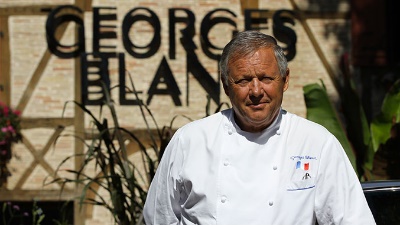 GEORGES BLANC SASPlace du marché		01 540    VonnasNuméro Intracom : FR20324190040Facture N° 12/1352Client :  ADELE BEAUTY SOCIETEDate : 26 décembre 2019Client :  ADELE BEAUTY SOCIETESéjour pension complète du 24 au 26 décembre5 personnes (M et Mme Lagarde et leurs 3 enfants)Montant HT:  2 018,18TVA  201,82Montant TTC :  2 220,00Payé par chèque le 26/12/2019Le 1er février 2019, la société a acquis et mis en service un véhicule particulier Renault Kadjar motorisation diesel dont le taux d’émission de CO2 est de 126gr/km. 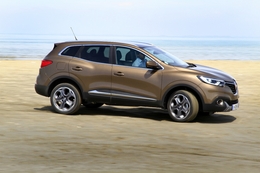 La durée réelle d’utilisation de ce véhicule a été fixée à 4 ans et la durée d’usage est identique. C’est le mode linéaire qui a été retenu comme représentant le mieux les avantages économiques attendus.Les écritures suivantes ont été comptabilisées :Ecriture du 01/02/2019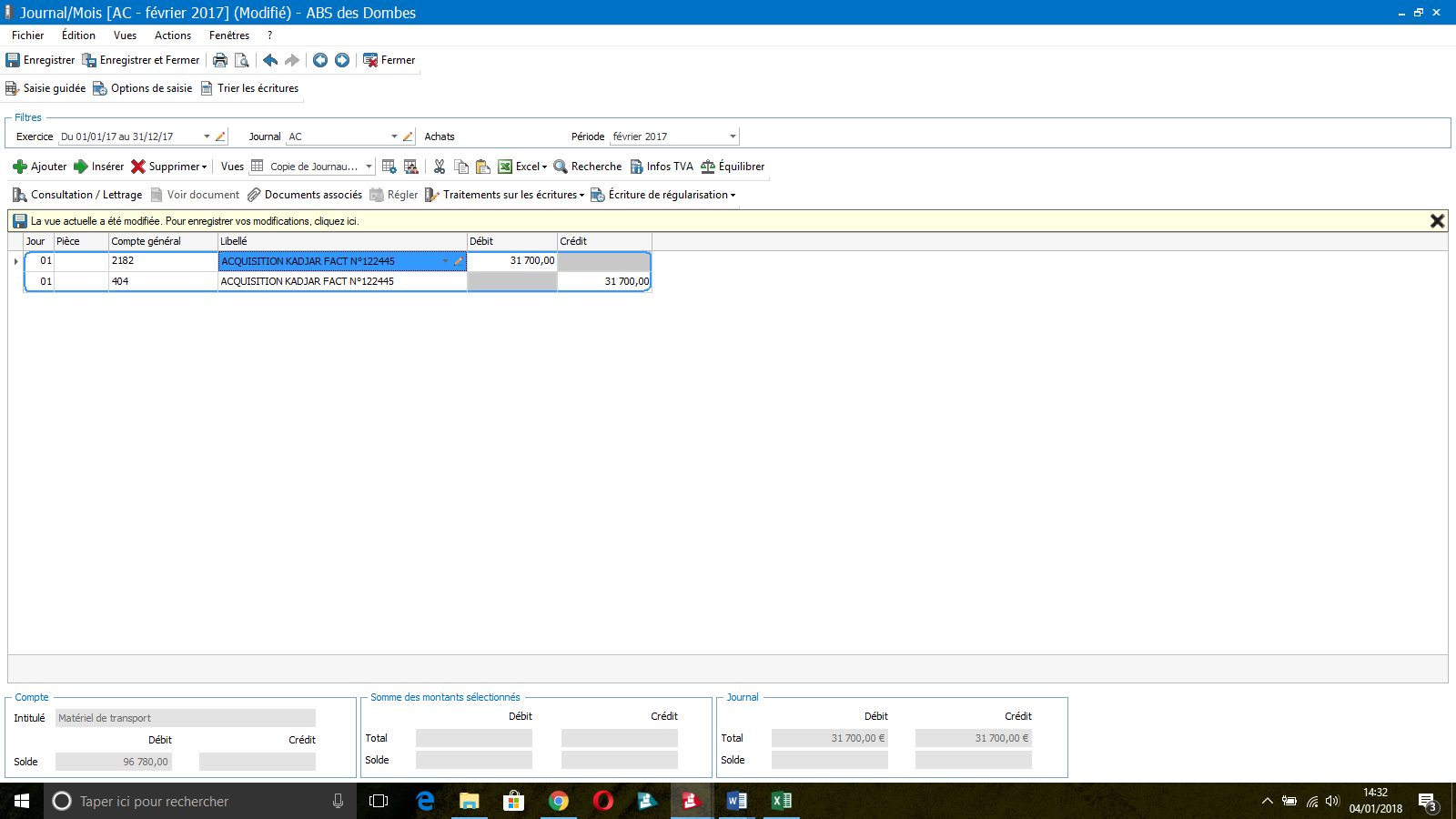 Ecriture du 30/11/2019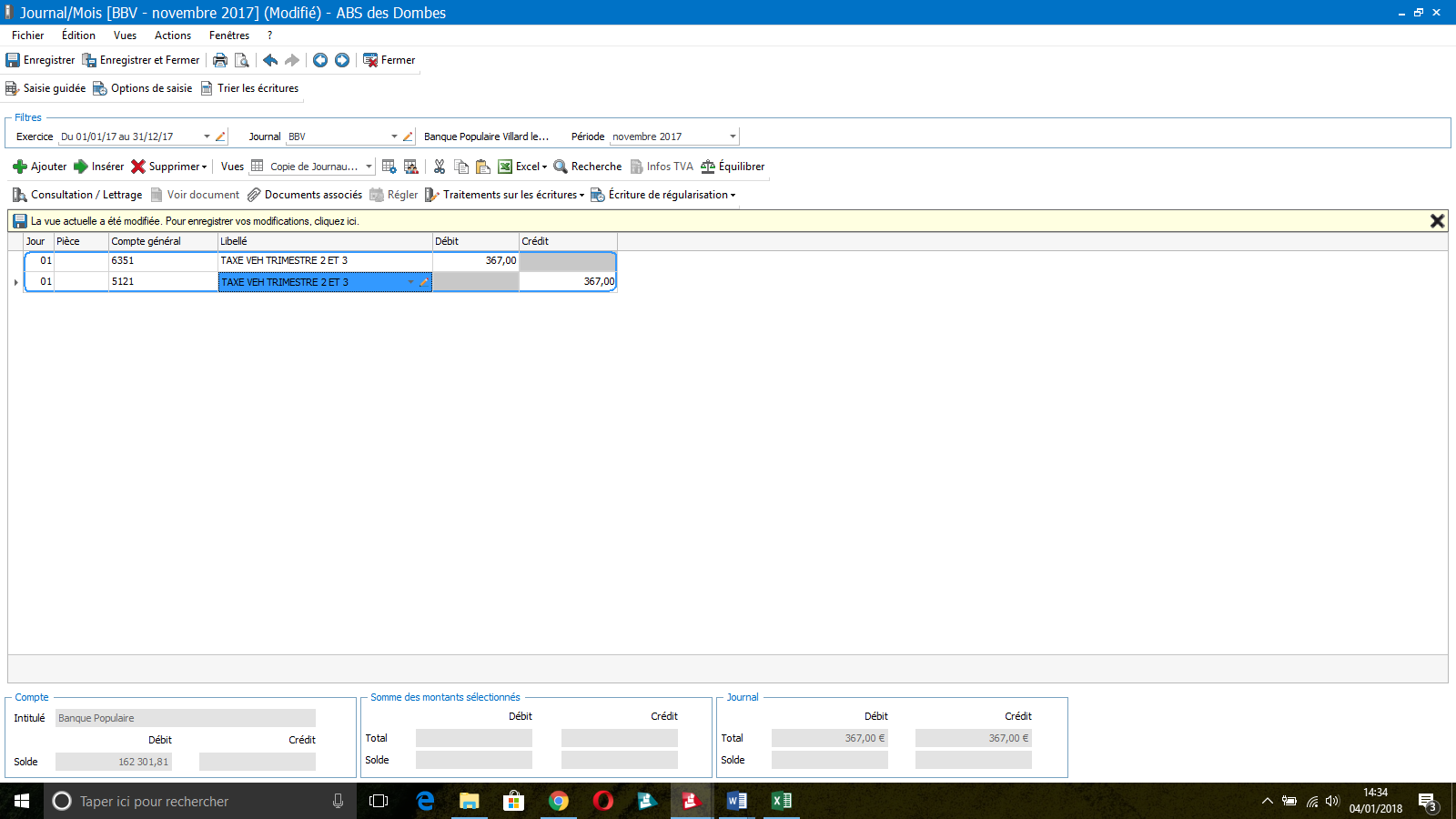  Ecriture du 31/12/2019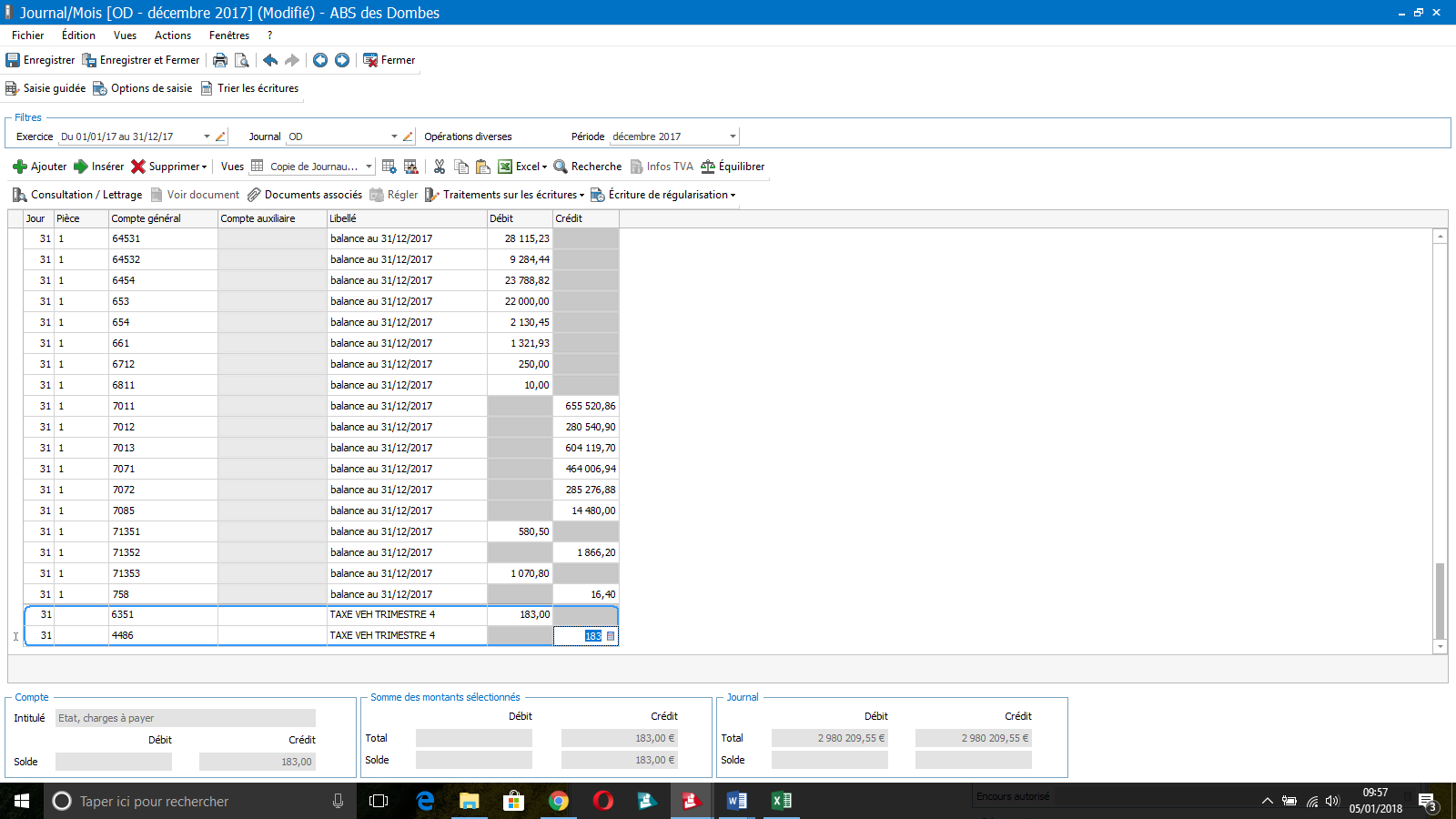 Ecriture du 31/12/2019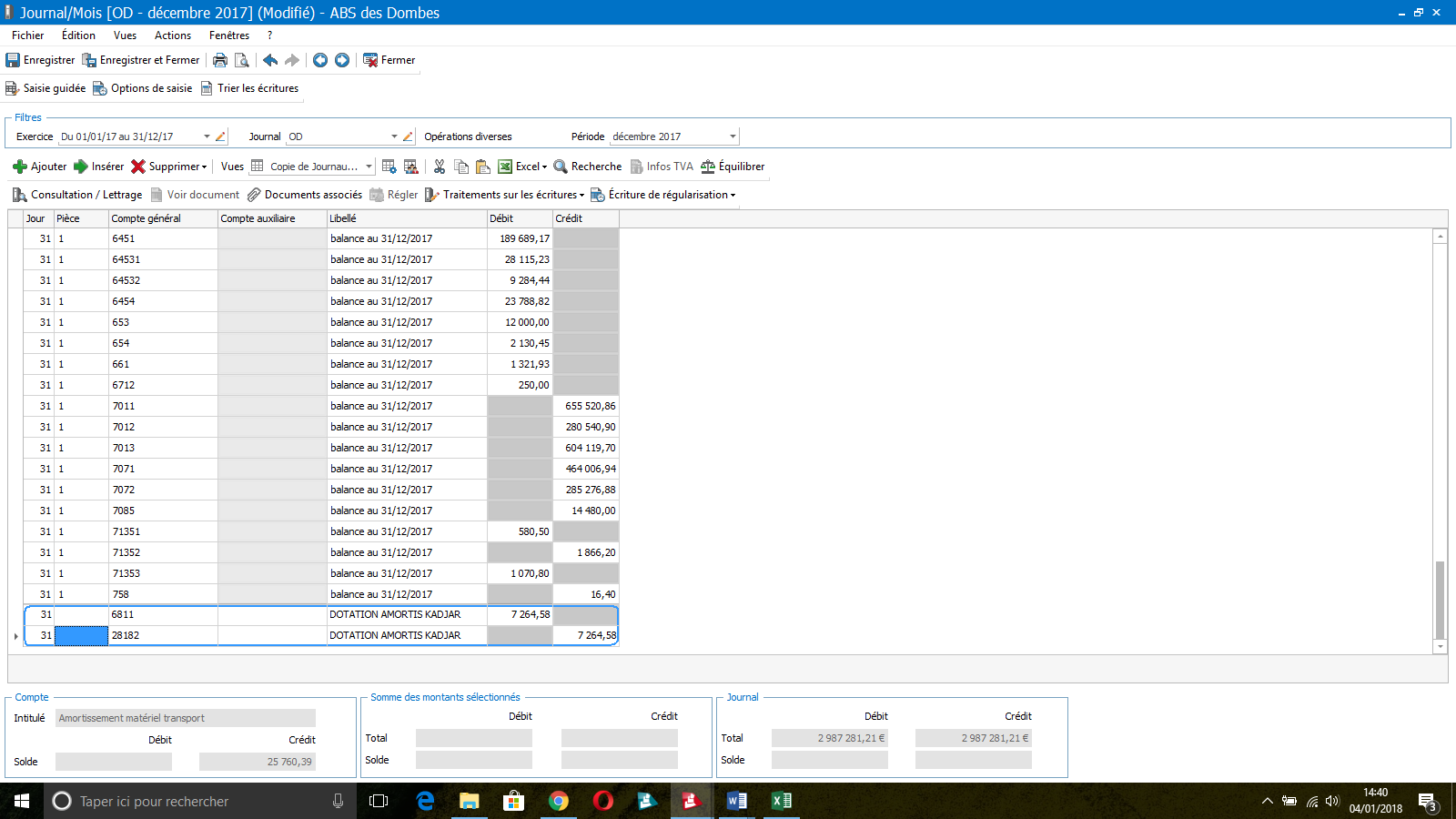 L’assemblée demande à Mme Florence Rosso de présider.Le président demande à M. Sylvain Thor de remplir le rôle de secrétaire.CONSTATATION DE LA VALIDITE DE L’ASSEMBLEE GENERALELa présidente souligne que tous les associés ont été convoqués par écrit et que, selon la liste des présences annexées, la totalité des actions soit 2500 sont représentéesLa présidente déclare l’assemblée valablement constituée pour délibérer sur l’ordre du jour.ORDRE DU JOUR :Distribution de dividendes par prélèvement sur réserves disponibles. DÉLIBÉRATIONS ET VOTES Dans le cadre du régime transitoire de l’article 537, al. 1er, du CIR 1992 introduit par la loi-programme du 28/06/2014 relatif au régime transitoire sur les bonis de liquidation, l’assemblée décide de procéder à la distribution d’un dividende brut par action à hauteur de 13,25 €, par prélèvement sur les réserves disponibles.Les comptes annuels arrêtés au 31 décembre 2018 approuvés par l’assemblée générale ordinaire du 28/03/2019 ainsi que les comptes annuels arrêtés au 31 décembre 2018 approuvés par l’assemblée générale ordinaire du 13/05/2019 font apparaître des réserves taxées et/ou des bénéfices reportés en suffisance pour procéder à la distribution des dividendes sous revue. Par ailleurs, aucun évènement depuis le 1er janvier 2019 n’a entraîné la diminution des réserves et/ou bénéfices reportés distribués ce jour. Cette résolution mise aux voix a été adoptée à l'unanimité. La séance est levée à 20 hRue Coupe Gordon-Bennett 3A 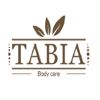 1219 Le Lignon/ GenèveSUISSERue Coupe Gordon-Bennett 3A 1219 Le Lignon/ GenèveSUISSERue Coupe Gordon-Bennett 3A 1219 Le Lignon/ GenèveSUISSERue Coupe Gordon-Bennett 3A 1219 Le Lignon/ GenèveSUISSE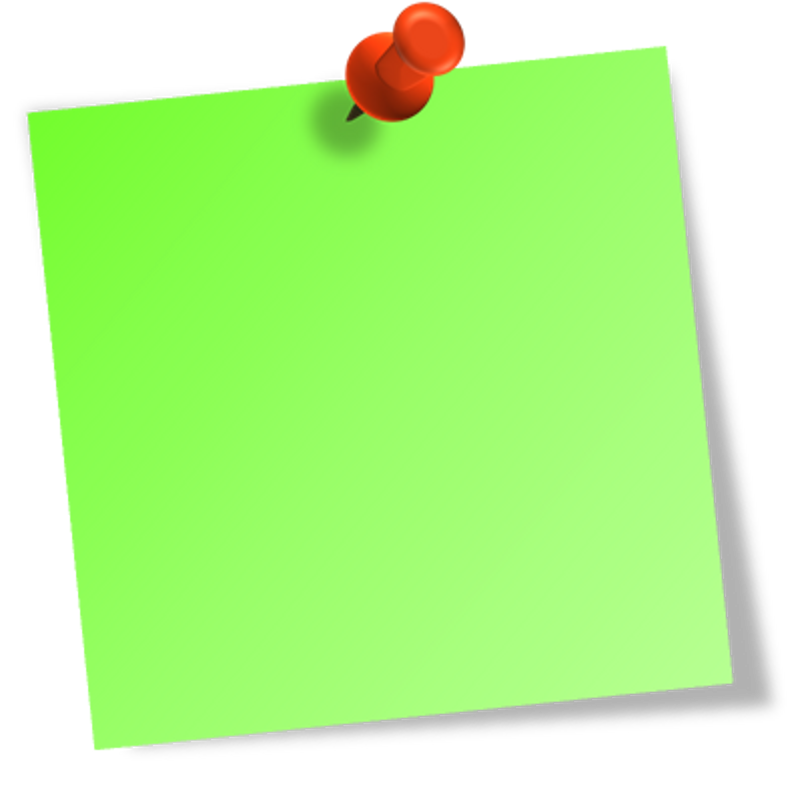 Contact :Flavie LAULEContact :Flavie LAULEContact :Flavie LAULEDateDate20/11/201920/11/2019Facture N° 456Facture N° 456Facture N° 456Facture N° 456Réf 215 852 Parfum CloéRéf 215 852 Parfum CloéRéf 215 852 Parfum Cloé2 580.00 FSRéf 256 203 Parfum CassandraRéf 256 203 Parfum CassandraRéf 256 203 Parfum Cassandra1 260.00 FSRéf 269 005 Parfum DikraRéf 269 005 Parfum DikraRéf 269 005 Parfum Dikra658.00 FSPaiement au 15/01/2020Paiement au 15/01/2020Paiement au 15/01/2020Total 4 498.00 FSÀ aidecomptable@adele-beauty.comCc/Cci, De Simon.lagarde@adele-beauty.comDate 15/01/2020Objet Contrôle imprimé fiscal 2059-AFichier jointInformations sur les cessions2019Bonjour La stagiaire de 2ème année de BTS CG qui est venue faire son stage de 4 semaines chez nous analysé les opérations de cessions des immobilisations en cours de l’exercice 2019. Elle avait en charge de compléter l’imprimé fiscal 2059-A.Je vous serai gré de bien vouloir contrôler et justifier les montants repris sur cet imprimé.Bien cordialement,Lucie Tomatis – DAF Adèle Beauty SantéBonjour La stagiaire de 2ème année de BTS CG qui est venue faire son stage de 4 semaines chez nous analysé les opérations de cessions des immobilisations en cours de l’exercice 2019. Elle avait en charge de compléter l’imprimé fiscal 2059-A.Je vous serai gré de bien vouloir contrôler et justifier les montants repris sur cet imprimé.Bien cordialement,Lucie Tomatis – DAF Adèle Beauty SantéLocal non utilisé depuis quelques années :Cession de ce local pour une valeur de 97 000 €, le 01/10/2019Local acheté neuf pour une valeur de 70 000 € HT (TVA 20%) et mis en service le 01/09/2015Durée d’usage : 20 ans en mode linéaireHydrodistillateur Cession d’un hydrodistillateur pour une valeur de 1 300 € HT, le 20/04/2019Bien acheté neuf pour une valeur de 3 750 € HTAmortissements pratiqués : 1 973,67 €Véhicule de tourismeCession à un particulier d’un véhicule de tourisme WV Golf (Taux de CO2 : 170 g/km) pour une valeur de 14 000 €, le 01/07/2019Bien acheté pour une valeur de 25 000 € TTC et mis en service le 01/10/2016Durée d’utilisation et d’usage : 5 ans en mode linéaire.Total des amortissements économiques pratiqués 8 750 €.Cession de titresCession de 100 titres de participation SAS Beauté Services Innovation pour une valeur unitaire de 48 €, le 15/03/2019. Ces titres faisaient partie des 300 titres acquis et inscrits au bilan en 2014 pour une valeur totale de 10 500 €.BrevetAppareil de distillation pour l'extraction d'huiles essentielles et d'hydrosols provenant d'une matière végétale à l'intérieur d'une capsule 
RÉSUMÉCette invention concerne un système de distillation modulaire comportant une capsule amovible destinée à contenir la matière source pour l'extraction […] Extrait d’un article de presse sur l’activité de M. MAZZOLA[…] La coloration végétale développée par M. MAZZOLA est une coloration 100 % naturelle, sans additif de synthèse, sans ammoniaque, sans aucune oxydation, sans ingrédients chimiques. Il s’agit d’un mélange de pigments végétaux, de racines, de feuilles qui se superposent sur la fibre capillaire.Fini les cheveux fragilisés et ternes, fini les allergies ou les sensibilités au cuir chevelu. Cette coloration s’adresse aux personnes désireuses d’avoir des cheveux sains avec une philosophie naturelle. […]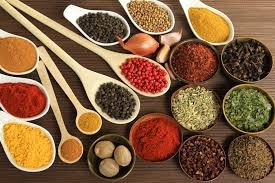 Extrait du rapport du commissaire aux apports […]Le soussigné, après avoir pris connaissance des documents comptables qui lui ont été présentés par M.Mazzola et après avoir visité les lieux, constate :Que les éléments corporels de l’entreprise, à savoir le local, l’outillage, le matériel informatique sont correctement évalués.Que la valeur du stock repris correspond à son coût d’achat sans application d’une quelconque décote.Que la valeur de la clientèle du fonds de commerce peut être estimée à 6 mois de chiffre d’affaires moyen observé sur les 3 dernières années.En conséquence, le commissaire soussigné évalue à ladite somme la valeur du fonds de commerce désigné et affirme que la valeur de cet apport correspond à la valeur des parts à émettre en contrepartie.Ledit rapport a été remis aux futurs associés et annexé aux statuts de la société.[…][…]Entre les soussignés :M. Karl MAZZOLA La SA Adèle Beauty Santé représentée par M. Simon LAGARDEMme Laura CALABRESE M. Maximilien FION Ont établi ainsi qu’il suit les statuts de la société par action simplifié devant exister entre eux.Article 1er : FormeIl est formé entre les propriétaires des actions ci-après créées et de toutes celles qui pourront être créées par la suite, une société à responsabilité limitée. Elle sera régie par les textes légaux ou règlementaires en vigueur, ainsi que par les présents statuts.Article 2 : Objet  La société a pour objet la fabrication et la commercialisation de produits naturels capillaires utilisés pour coloration végétale chez les coiffeurs.Article 3 : DénominationLa société a pour dénomination : SAS Hair Beauty SantéArticle 4 : Siège socialLe siège social de la société est fixé à Ceyzériat, ZAC de la Teppe 01 250 Ceyzériat[…]Article 7 : Les apportsLes apports en nature :M. Karl MAZZOLA apporte à la société des éléments qui vont constituer la base essentielle de la nouvelle société :Les apports en numéraire :LA SA Adèle Beauty Santé, représentée par M. Simon LAGARDE, apporte à titre personnel en numéraire 150 000 €.M. FION et Mme CALABRESE apportent chacun 25 000 € en numéraire.Article 8 :Capital SocialLe capital de la SAS Hair Beauty Santé est fixé à 400 000 €, divisé en 4 000 parts de 100 € l’une.Article 9 : Exercice comptable : Année civile, du 01/01/N au 31/12/N […]ConditionsMontantssi VA/CA  40%Montant de l’intéressement = 0si 40% < VA/CA  50%Montant de l’intéressement = 10% RCAI*si VA/CA >50%Montant de l’intéressement = 15% RCAI*Cabinet Chantal DubostCabinet Chantal DubostADELE BEAUTY SANTE note reference JMP - 2020 - 017ADELE BEAUTY SANTE note reference JMP - 2020 - 017De : Mme DUBOST – Expert-comptableÀ : M. LAGARDEObjet : Précisions sur votre projet d’intéressementDate : 10 janvier 2020Bonjour,En réponse à votre demande sur votre projet d’intéressement, je vous confirme que :La part de l’intéressement qui sera versée à chaque salarié est diminuée de la CSG (7.5%) et de la CRDS (0.5%), avec une base de 98,25%Votre entreprise devra payer le forfait social au taux de 20%, avec une base de 98,25%Une lettre d’information doit être remise à chaque salarié. Ce courrier personnalisé doit indiquer le montant total de l’intéressement, le montant de la prime brute, de la retenue au titre de la CSG et de la CRDS, et du montant net versé.Cette lettre doit aussi informer le salarié sur le choix du versement de sa prime nette : soit directement en numéraire le 31 mars 2020,soit par affectation sur le plan d’épargne interentreprise InterPlan.Vous pouvez aussi rappeler les délais à respecter et l’incidence de son choix sur l’impôt sur le revenu.Restant à votre dispositionChantal DUBOST – Expert-comptableBonjour,En réponse à votre demande sur votre projet d’intéressement, je vous confirme que :La part de l’intéressement qui sera versée à chaque salarié est diminuée de la CSG (7.5%) et de la CRDS (0.5%), avec une base de 98,25%Votre entreprise devra payer le forfait social au taux de 20%, avec une base de 98,25%Une lettre d’information doit être remise à chaque salarié. Ce courrier personnalisé doit indiquer le montant total de l’intéressement, le montant de la prime brute, de la retenue au titre de la CSG et de la CRDS, et du montant net versé.Cette lettre doit aussi informer le salarié sur le choix du versement de sa prime nette : soit directement en numéraire le 31 mars 2020,soit par affectation sur le plan d’épargne interentreprise InterPlan.Vous pouvez aussi rappeler les délais à respecter et l’incidence de son choix sur l’impôt sur le revenu.Restant à votre dispositionChantal DUBOST – Expert-comptable